November 2018Dear Parents/CarersWelcome to Bradford Diocesan Academies Trust (BDAT): A letter to parentsOn behalf of the BDAT Board and central team, I would personally like to welcome Wycliffe C of E Primary school to BDAT.  As you know, BDAT is a Bradford based Multi Academy Trust (MAT) committed to providing high quality education for all the children in our schools through collaboration, challenge and targeted support. Our purpose is to maintain and drive rapid school improvements through shared best practice across our growing family of schools and partners.Our pledge is to ensure that every student in a BDAT academy receives a happy high quality education, enabling their competence, confidence and character to thrive. Our current family of schools consists of nine primaries and four secondary schools and we look forward to welcoming more schools in to the Trust in 2017-18.As you know our staff are our biggest asset at the MAT – without them we can’t teach and support our children. On behalf of Trustees and staff at BDAT we look forward to working with you in the future.With all good wishes.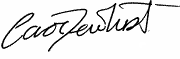 Carol DewhurstChief Executive Officer, BDAT